Pimonov Anatoliy AnatolievichExperience:Position applied for: 2nd EngineerDate of birth: 12.06.1970 (age: 47)Citizenship: UkraineResidence permit in Ukraine: NoCountry of residence: UkraineCity of residence: MariupolContact Tel. No: +38 (062) 952-16-64 / +38 (067) 621-18-64E-Mail: pimonov-anatoliy@mail.ruU.S. visa: NoE.U. visa: NoUkrainian biometric international passport: Not specifiedDate available from: 28.09.2014English knowledge: ModerateMinimum salary: 5700 $ per monthPositionFrom / ToVessel nameVessel typeDWTMEBHPFlagShipownerCrewing2nd Engineer27.03.2013-24.08.2013OCEAN PRESIDENTBulk Carrier50.913MTKAWASAKI-MAN BW  6S50MC-C12.870 BHPHONG-KONGLOMAR SHIPPING LTDSHOKK2nd Engineer20.04.2012-20.10.2012OCEAN PRESIDENTBulk Carrier50.913MTKAWASAKI-MAN BW  6S50MC-C12.870 BHPHONG-KONGLOMAR SHIPPING LTDSHOKK2nd Engineer18.04.2011-03.11.2011SEABREEZEBulk Carrier17.900MTBW6650HPBELIZETRANS HOLDING OVERSEAS S.ASHOKK2nd Engineer25.08.2010-11.12.2010DIPLOMATPassenger Ro-Ro Ship16776 MT2x12cyl.  PIELSTICK2x7800  15600 HBERMUDASCELTIC LINK FERRIES LTDSHOKK2nd Engineer30.12.2009-16.04.2010RM DYNASTYBulk Carrier50.568MTMAK 12VM-4314.686 HPMARSHALL ISLANDROGILDA MARITIME CO.SHOKK2nd Engineer17.09.2008-15.06.2009HYUNDAI SPRINTERContainer Ship21.611 MTHYUNDAI-MAN BW 7S70MC24.000 BHPPANAMASPEEDCARRIES CORP. 4DANAOS2nd Engineer06.10.2007-12.05.2008SVYATOY MIKHAILBulk Carrier44.602MTBW11.900 BHPGEORGIANORTH STAR MARITIME LIMITEDMASIV-CO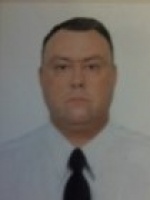 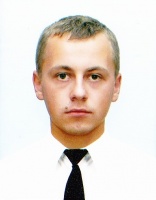 